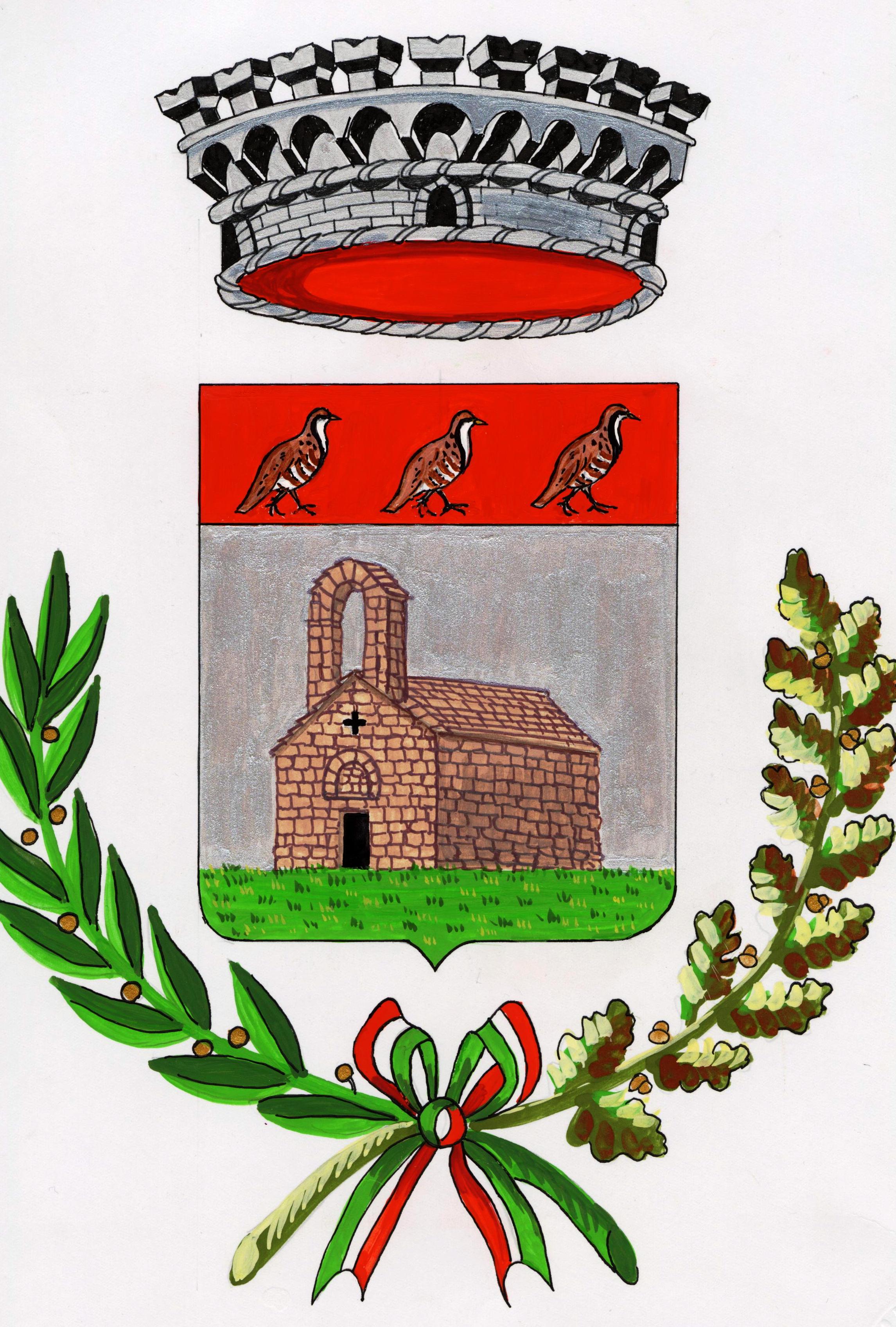 COMUNE DI ONANI’Servizi SocialiAlla c.a. Assistente Socialedel Comune di OnanìDOMANDA PER LA CONCESSIONE DEL CONTRIBUTO PER LA REALIZZAZIONE DEI PIANI PERSONALIZZATI IN FAVORE DI PERSONE CON HANDICAP GRAVE (Legge 21 maggio 1998 N.162)  – ANNUALITÀ  2022/GESTIONE 2023 Il/la sottoscritt_________________________________________________________________________________nato/a ______________________________________ (Prov. _____________) il ___________________________ e residente a ____________________________ in Via _________________________________ Nr. ___________ Tel/Cell. ___________________________________ C.F.: _____________________________________________⁯ PER SE MEDESIMOOppure in qualità di ⁯ TUTORE⁯ CURATORE⁯ AMMINISTRATORE SI SOSTEGNO⁯ DELEGATO⁯ ALTRO ______________________________________________________________________________Del/la Sig./ra ___________________________________ nato/a _____________________________Prov.(______)il _________________________________e residente a ____________________________________Prov.(_____)in Via _____________________________ Nr. _________ Tel./Cell. _____________________________________C.F.: ____________________________________________ - beneficiario della L. 104/92 (art. 3, comma 3)CHIEDEdi beneficiare del contributo specificato nell’oggettoA TAL FINE DICHIARADi essere in possesso della certificazione ex Legge 5 maggio 1992, N. 104 (art 3. comma 3) che attesta lo stato di grave disabilitàche la certificazione di cui all’art. 3, comma 3 della L. 104/92, è stata rilasciata in data _______________; Che il proprio nucleo familiare, ovvero il nucleo familiare del destinatario del piano di sostegno è così composto:Il/la sottoscritto/a è consapevole che in caso di dichiarazioni mendaci, falsità in atti o uso di atti falsi, oltre alle sanzioni penali previste dall’art. 76 D.P.R. N. 445/2000, l’Amministrazione provvederà alla revoca dei benefici eventualmente concessi, come previsto dall’art. 75 D.P.R. N. 445/2000, nonché di quanto previsto dall’art. 71, comma 3 D.P.R. N. 445/200, in merito al contestuale consenso prestato dal dichiarante, con la presente, al controllo della corrispondenza di quanto dichiarato, con le risultanze dei dati custoditi dalla competente amministrazione Pubblica.Il dichiarante è informato che il trattamento dei dati personali forniti avviene nel rispetto di quanto sancito dall’art. 13 del D.Lgs. 30 giugno 2003, n. 196 “Codice in materia di protezione dei dati personali”.Allegati:□ copia certificazione L. 104/92 (art. 3, comma 3) stato di gravità (per i nuovi piani certificata al 31/03/2023);□ Certificazione ISEE 2023 come previsto dalla DPCM 159/2013, art. 6 (ISEE ORDINARIO/RISTRETTO) per      prestazioni agevolate di natura socio-sanitaria); □  Fotocopia Carta d’Identità e Codice Fiscale; □  Allegato B – Scheda Salute debitamente compilato e sottoscritto a cura del Medico di Medicina Generale;□  Dichiarazione sostitutiva per la validità della scheda salute anni precedenti;□ Allegato C - Scheda Sociale comprensive delle dichiarazioni sostitutive di cui agli allegati C-1, (da compilare presso l’Ufficio Servizi Sociali);□ Allegato C-2 – Dichiarazione Sostitutiva dell’Atto di Notorietà; □ Allegato D – (dichiarazione Sostitutiva dell’atto di notorietà sottoscritto dal destinatario del piano e dall’incaricato della tutela o titolare della patria potestà o amministratore di sostegno con indicazione dei redditi esenti IRPEF percepiti nel’anno 2022.Onanì, lì ____________________                                                                                                              Il dichiarante  ________________________________                                                           Cognome e nome                          Luogo e data di nascitaParentela